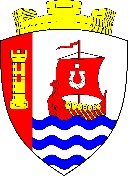 Свердловское городское поселениеВсеволожского муниципального районаЛенинградской областиАДМИНИСТРАЦИЯПОСТАНОВЛЕНИЕ«11» июля 2024 г.                                                                                      № 610/01-03г. п. им. СвердловаВ соответствии с Федеральным законом от 06.10.2003 № 131-ФЗ 
«Об общих принципах организации местного самоуправления в Российской Федерации», Уставом Свердловского городского поселения Всеволожского муниципального района Ленинградской области в целях поощрения жителей Свердловского городского поселения Всеволожского муниципального района Ленинградской области за особый вклад в развитие Свердловского городского поселения Всеволожского муниципального района Ленинградской области администрация Свердловского городского поселения Всеволожского муниципального района Ленинградской области (далее – администрация) постановляет:Утвердить положение о специальной премии Свердловского городского поселения Всеволожского муниципального района Ленинградской области «Время первых».Настоящее постановление подлежит официальному опубликованию в газете «Всеволожские вести» приложение «Невский берег» и на официальном сайте администрации в сети Интернет.Настоящее постановление вступает в силу после его официального опубликования.Контроль за исполнением настоящего постановления возложить на заместителя главы администрации по социальным вопросам и организационной работе Рейхерт Ю.Ф.Глава администрации                                                                                В.И. ТулаевПриложениек постановлению администрацииот 11 июля 2024 г. № 610/01-03ПОЛОЖЕНИЕо специальной премии Свердловского городского поселенияВсеволожского муниципального района Ленинградской области«Время первых» (далее – Положение)Общие положенияСпециальная премия Свердловского городского поселения Всеволожского муниципального района Ленинградской области «Время первых» (далее – Премия) является формой поощрения граждан со стороны администрации Свердловского городского поселения Всеволожского муниципального района Ленинградской области за особый вклад в социальное развитие Свердловского городского поселения Всеволожского муниципального района Ленинградской области.Премия присуждается гражданам Российской Федерации, иностранным гражданам, лицам без гражданства, а также коллективам и учреждениям, внесшим особый вклад в развитие и популяризацию культуры, искусства, науки и образования, физической культуры и спорта, а также иных форм социальной активности на территории Свердловского городского поселения Всеволожского муниципального района Ленинградской области.Премия присуждается по решению главы администрации Свердловского городского поселения Всеволожского муниципального района Ленинградской области.Премия присуждается ежегодно в торжественной обстановке в рамках праздничных мероприятий, посвященных Дню Свердловского городского поселения Всеволожского муниципального района Ленинградской области.Лауреату Премии вручается скульптура «Время первых» и выдается свидетельство установленного образца.Повторное присуждение Премии не производится.Порядок присуждения ПремииХодатайство о присуждении Премии инициируется органами государственной власти, органами местного самоуправления, предприятиями, организациями и учреждениями, расположенными на территории Свердловского городского поселения Всеволожского муниципального района Ленинградской области.Присуждение Премии производится от имени администрации Свердловского городского поселения Всеволожского муниципального района Ленинградской области.Для рассмотрения вопроса о присуждении Премии предоставляются следующие документы:ходатайство о присуждении Премии;характеристика представляемого к награждению с указанием конкретных заслуг и ранее произведенных награждениях, подписанная работодателем и подтвержденная печатью;согласие на обработку персональных данных лица, представляемого к присуждению Премии, по форме согласно приложению к настоящему Положению.Решение о присуждении Премии принимается главой администрации Свердловского городского поселения Всеволожского муниципального района Ленинградской области в форме:постановления администрации Свердловского городского поселения Всеволожского муниципального района Ленинградской области в случае награждения граждан и работников предприятий, учреждений, общественных и других организаций;распоряжения администрации Свердловского городского поселения Всеволожского муниципального района Ленинградской области в случае награждения работников органов местного самоуправления Свердловского городского поселения Всеволожского муниципального района Ленинградской области.Приложениек ПоложениюСОГЛАСИЕна обработку персональных данныхЯ, _______________________________________________________________________, дата рождения ___________________________________________________________________в соответствии с п. 4 ст. 9 Федерального закона от 27.07.2006 № 152-ФЗ «О персональных данных», зарегистрирован по адресу: _______________________________________________ _______________________________________________________________________________,документ, удостоверяющий личность: _______________________________________________ _______________________________________________________________________________,(наименование документа, №, сведения о дате выдачи документа и выдавшем его органе)в целях исполнения администрацией Свердловского городского поселения Всеволожского муниципального района Ленинградской области полномочий в соответствии с Федеральным законом № 131-ФЗ от 06.10.2003 «Об общих принципах организации местного самоуправления в Российской Федерации», исполнения требования других федеральных законов, а именно сбор, использование, систематизацию, передачу, накопление, блокирование, хранение, уничтожение (обновление, изменение), распространение, в том числе передачу третьим лицам: федеральным органам исполнительной власти и их территориальным органам, органам исполнительной власти субъектов РФ и подведомственным им  государственным учреждениям, органам местного самоуправления и подведомственным им муниципальным учреждениям и другим организациям, учреждениям и ведомствам, участвующим в предоставлении государственных и муниципальных услуг, а также осуществление любых иных действий с персональными данными заявителя, предусмотренных действующим законодательством.Даю согласие администрации Свердловского городского поселения Всеволожского муниципального района Ленинградской области на обработку моих персональных данных (фамилии, имени, отчества, даты рождения, паспортных данных, адреса места жительства, сведений, содержащихся в представленных документах, фотографии).Оператор гарантирует, что обработка персональных данных осуществляется 
в соответствии с действующим законодательством. Я проинформирован, что оператор будет обрабатывать персональные данные как неавтоматизированным, так и автоматизированным способом обработки.Настоящее согласие действует со дня его подписания до дня отзыва в письменной форме.«___»______________ ___________________/_________________                    (Дата) 		(Подпись)		          (ФИО)Об утверждении положения о специальной премии Свердловского городского поселения Всеволожского муниципального района Ленинградской области «Время первых»